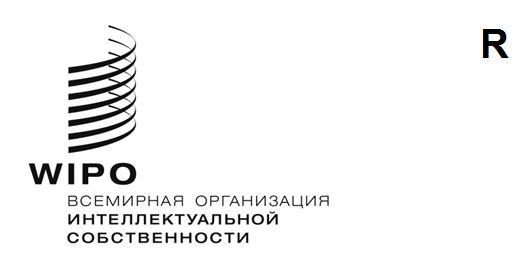 PCT/WG/13/6 revоригинал: английскийдата:  10 сентября 2020 г.Рабочая группа по Договору о патентной кооперации (РСТ)Тринадцатая сессия
Женева, 5 – 8 октября 2020 г. координация деятельности в области обучения патентных экспертовДокумент подготовлен Международным бюроНастоящим документом вносятся поправки в пункты 7 и 11-14 документа PCT/WG/13/6, отражающие недавние изменения, а также тот факт, что во время сессии уже не планируется проведение параллельного мероприятия.резюмеВ настоящем документе содержится отчет о ходе работы по созданию модели технических компетенций (МК) специалистов в области экспертизы по существу, а также системы управления обучением (СУО), которая ведется в русле предложения, представленного на десятой сессии Рабочей группы, о развитии координации деятельности ведомств-бенефициаров и ведомств-поставщиков в сфере обучения патентных экспертов. введение Предложение о развитии координации деятельности в области обучения патентных экспертов было рассмотрено на десятой сессии Рабочей группы по РСТ, состоявшейся 8–12 мая 2017 г. в Женеве (см. документ PCT/WG/10/9).  В пункте 10 указанного документа приводится краткое описание недостатков текущей работы ведомств-поставщиков по оказанию поддержки в обучении патентных экспертов в развивающихся странах. Эти недостатки высветили необходимость повышения координации, призванной создать условия для того, чтобы отдельные патентные эксперты могли приобретать компетенции, необходимые для выполнения их должностных обязанностей, предложения ведомств-поставщиков соответствовали запросам конкретных экспертов или ведомств, осуществлялся контроль за участием в учебных мероприятиях и оценивались успехи в освоении новых знаний, учебные ресурсы использовались рационально, а сотрудничество бенефициаров и поставщиков в области обучения допускало возможность контроля и оценки.  Для достижения этих целей в пункте 12 указанного документа было предложено использовать модели компетенций (МК), которые должны быть достаточно комплексными и подробными, с тем, чтобы: позволять ведомствам определить индивидуальные модели необходимых профессиональных качеств с учетом должностных инструкций отдельных экспертов и политики того или иного ведомства в области проведения экспертизы путем выбора соответствующих компетенций из общей модели;позволять ведомствам направлять поставщикам информацию о потребностях (индивидуальных или организационных) в обучении применительно к тем или иным необходимым компетенциям, чтобы поставщики могли принимать конкретные меры для их удовлетворения;позволять поставщикам определить содержание учебных мероприятий и условия участия в них с точки зрения развития необходимых компетенций;позволять ответственным за организацию обучения и руководителям оценить и документировать уровень обучения, пройденного слушателями ранее, а также выявить пробелы в обучении;  позволять ответственным за организацию обучения и руководителям отслеживать и оценивать компетенции, сформированные у отдельных экспертов по итогам участия в учебных мероприятиях;позволять ответственным за организацию обучения и руководителям более эффективно распределять возможности для обучения с учетом, с одной стороны, ранее изученных курсов и пробелов в образовании отдельных кандидатов и, с другой стороны, содержания учебных мероприятий и условий участия в них; и удовлетворять потребности как ведомств, регулярно проводящих независимую экспертизу по существу, так и ведомств, обладающих ограниченными возможностями по проведению экспертизы.В интересах координации деятельности по обучению патентных экспертов в документе PCT/WG/10/9 также предлагается создать систему управления обучением (СУО), которая позволит контролировать обучение отдельных патентных экспертов или групп экспертов и формировать отчетность о проделанной работе, как указано в пунктах 15 и 16 этого документа.На двенадцатой сессии Рабочей группы по PCT, состоявшейся в Женеве 11–14 июня 2019 г., Международное бюро представило отчет о ходе разработки МК и СУО (документ PCT/WG/12/5). В пунктах 174–179 отчета о двенадцатой сессии Рабочей группы по PCT (документ PCT/WG/12/25) приводится подробная информация об обсуждении документа PCT/WG/12/5.  Международное бюро сообщило, что представит отчет о ходе разработки МК и СУО на сессии Рабочей группы в 2020 г.отчет о ходе работы В настоящее время разработка общей МК для патентных экспертов по-прежнему ведется в рамках проекта по повышению эффективности обучения экспертов силами ведомств-поставщиков, который реализуется Региональным бюро ВОИС для Азиатско-Тихоокеанского региона (АТР).  В рамках этого проекта также изучаются варианты создания и внедрения СУО.  Международное бюро представило подробную информацию об этом проекте в ходе параллельных мероприятий в рамках десятой (см. документ PCT/WG/10/PRESENTATION/EXAMINER TRAINING), одиннадцатой (см. документ PCT/WG/11/PRESENTATION/CBT_MANAGEMENT_TOOLS) и двенадцатой сессий Рабочей группы (см. документ PCT/WG/12/PRESENTATION/CBT_MANAGEMENT_TOOLS).  Кроме того, информация о ходе реализации проекта была представлена на Конференции глав ведомств ИС (HIPOC), состоявшейся 29 августа 2019 г. в Сингапуре.В рамках проекта в целях демонстрации некоторых аспектов функционала СУО был усовершенствован ранее созданный тестовый веб-сайт СУО, позволяющий, в частности:просматривать и изменять модели необходимых компетенций;регистрировать пользователей (с разными ролями, например, слушатель/куратор/руководитель);создавать для пользователей индивидуальные учебные планы с учетом необходимых компетенций;описывать учебные мероприятия с точки зрения необходимых компетенций;отслеживать участие в учебных мероприятиях;оценивать успеваемость отдельных слушателей и групп слушателей с точки зрения освоения ими необходимых компетенций;проводить самостоятельную оценку до/после учебного мероприятия; и направлять отчеты руководителям.В настоящее время на веб-сайте, находящемся в открытом доступе, предлагается несколько вариантов оценки (включая самостоятельную оценку) степени усвоения пройденного материала, где слушателям предлагается продемонстрировать определенный уровень знаний и навыков.  Был подготовлен типовой учебный курс по вопросам патентной классификации, в котором были использованы некоторые учебные модули, разработанные Редакционной рабочей группой Союза по международной патентной классификации (МПК) (https://www.wipo.int/classifications/ipc/en/training/).  Кроме того, в настоящее время идет разработка учебного курса «Кооперация ведомств на национальной фазе PCT», в котором рассматриваются навыки и знания, необходимые для правильного использования результатов экспертиз, полученных другими ведомствами в ходе национальной фазы.Любое заинтересованное ведомство может беспрепятственно посетить общедоступный веб-сайт (https://icblm.moodlecloud.com).  При помощи Международного бюро могут быть созданы пробные учетные записи с ограниченным функционалом.  СУО используется также для разработки и изменения типовой модели технических компетенций патентных экспертов, в которой на сегодняшний день содержится около 650 записей, разбитых в иерархическом порядке на 13 различных областей обучения («Международная правовая и институциональная система», «Национальная правовая и институциональная система», «Патентная информация», «Патентная классификация», «Общая экспертиза по существу», «Экспертиза по существу в конкретных областях техники», «Общие методы поиска», «Методы поиска по конкретным областям техники», «Базы данных и инструменты поиска по известному уровню техники», «Обмен результатами работы между ведомствами», «Процессуальные задачи при патентном делопроизводстве», «Формальная экспертиза», «Разное»).  С текущим положением дел в области разработки общей МК можно ознакомиться на упомянутом выше общедоступном тестовом веб-сайте (см. пункт 8 выше).Разработка МК пока не завершена, поскольку по некоторым разделам, в частности, по таким, как «Патентная классификация» и «Специально-технические методы поиска», необходимо получить материалы от экспертов по конкретным областям техники. Для этих целей МК, и, в частности, ее раздел «Патентная классификация», были представлены на рассмотрение пятьдесят второй сессии Комитета экспертов Союза МПК, состоявшейся 19-20 февраля 2020 г. Комитет принял решение разработать соответствующий собственный проект для оценки компонентов МК, имеющих отношение к МПК.У группы экспертов «Квалифицированные специалисты в области патентной информации (QPIP)» Объединения пользователей патентной информации (PIUG), которая занимается вопросами сертификации специалистов соответствующего профиля на основе их профессиональных качеств, были запрошены дополнительные экспертные заключения и материалы по темам «Общие методы поиска», «Методы поиска по конкретным областям техники» и «Базы данных и инструменты поиска по известному уровню техники». Они будут представлены на Ежегодной конференции PIUG 2020 г., которая будет проведена виртуально в октябре 2020 г.В рамках продолжения проекта Международное бюро начало сотрудничество с Ведомством интеллектуальной собственности Филиппин (IPOPHL) в целях разработки сайта LMS с индивидуальными характеристиками, адаптированного к организационной структуре IPOPHL, а также принятым в IPOPHL процессам обучения и оценки.  Далее этот сайт разрабатывался в форме локализованного веб-ресурса в рамках интрасети IPOPHL, но эти работы были приостановлены в связи с пандемией COVID-19.До этого разработка проводилась при поддержке индивидуальных подрядчиков в лице опытных патентных экспертов Корпорации интеллектуальной собственности Малайзии (MyIPO) и IPOPHL.  Первоначальный план, связанный с привлечением в 2019 г. третьего подобного поставщика услуг из числа заинтересованных ведомств в Азиатско-Тихоокеанском регионе, пришлось отложить до 2021 г. в связи с пандемией COVID-19. В июне 2020 г. планировалось организовать в сотрудничестве с IPOPHL семинар для представителей ведомств стран Азиатско-Тихоокеанского региона для демонстрации тестового сайта IPOPHL, однако его проведение было отложено из-за пандемии COVID-19.Международное бюро представит участникам текущей сессии Рабочей группы обновленную информацию о разработке системы управления обучением и модели компетенций в устной форме.отчет о дальнейшей работеМеждународное бюро доложит о ходе дальнейшей работы по созданию модели необходимых профессиональных качеств и системы управления обучением на сессии Рабочей группы в 2021 г. Рабочей группе предлагается принять к сведению содержание настоящего документа. [Конец документа]